Predmet: HRVATSKI JEZIKRazred: 7.Datum: 6.4.2020. (ponedjeljak)Dragi učeniče, pred nama je tjedan u kojem iščekujemo veliki kršćanski blagdan Uskrs!Zato ćemo se i kroz književne predloške ,prigodne pjesme i tekstove usmjeriti na dane koji  su pred nama. Vaš današnji zadatak je na listu od bloka nacrtati plakat naziva „Bonton osobe s invaliditetom“. Cilj našeg zadatka je da osvijestimo kako se ponašamo prema osobama u potrebi i kako im možemo pomoći u svakodnevnom životu.Ako netko želi osmisliti i drugačiju slikovnu realizaciju može to uraditi.Napomena: Radove poslati na moj email kojeg svi već dobro poznajete.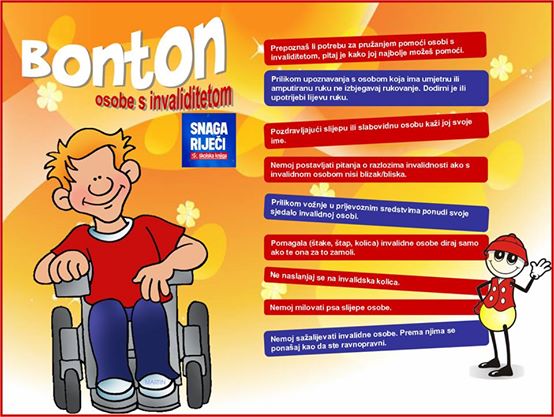 